Муниципальное дошкольное образовательное учреждение – детский сад общеразвивающего вида с приоритетным осуществлением деятельности по одному из направлений развития воспитанников №16 «Малышок»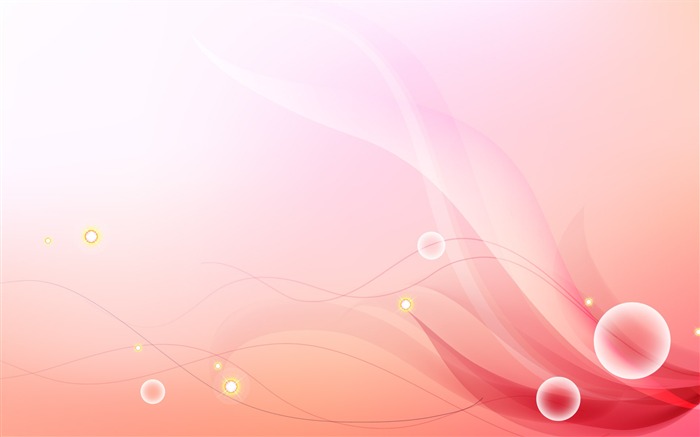 Творческий проект для детей старшей и подготовительной к школе группы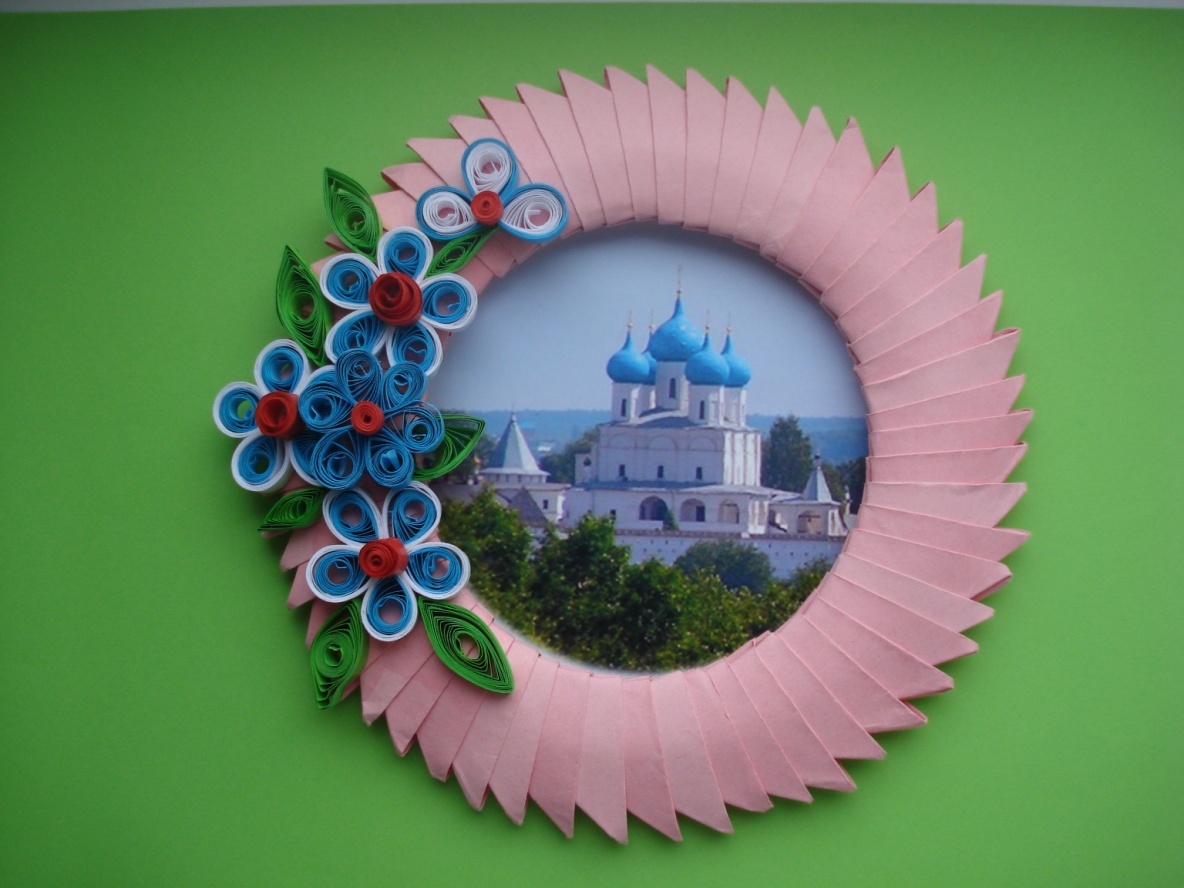  Составила: Звягинцева Н.С.,   воспитательг.Серпухов 2014г.«Ум ребёнка – на кончиках его пальцев»                                            В.И.СухомлинскийКвиллинт для детей – это разнообразный полет мыслей…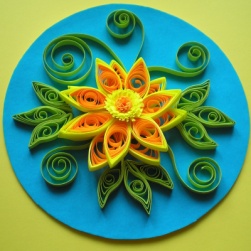 Актуальность проекта	В проекте Федерального компонента государственного Образовательного стандарта общего образования одной из целей, связанных с модернизацией содержания общего образования, является гуманистическая направленность образования. Она обуславливает личностно-ориентированную модель взаимодействия, развитие личности ребёнка, его творческого потенциала. Процесс глубоких перемен, происходящих в современном образовании, выдвигает в качестве приоритетной проблему развития творчества, мышления, способствующего формированию разносторонне-развитой личности, отличающейся неповторимостью, оригинальностью.Что же понимается под творческими способностями? В педагогической энциклопедии творческие способности определяются как способности к созданию оригинального продукта, изделия, в процессе работы над которыми самостоятельно применены усвоенные знания, умения, навыки, проявляются хотя бы в минимальном отступлении от образца индивидуальность, художество. Таким образом, творчество – создание на основе того, что есть, того, чего еще не было. Это индивидуальные психологические особенности ребёнка, которые не зависят от умственных способностей и проявляются в детской фантазии, воображении, особом видении мира, своей точке зрения на окружающую действительность. При этом уровень творчества считается тем более высоким, чем большей оригинальностью характеризуется творческий результат.Одной из главных задач обучения и воспитания детей на занятиях по художественному труду  является обогащение мировосприятия воспитанника, т.е. развитие творческой культуры ребенка (развитие творческого нестандартного подхода к реализации задания, воспитание трудолюбия, интереса к практической деятельности, радости созидания и открытия для себя что-то нового).Предлагаемый проект имеет художественно-эстетическую направленность, которая является важным направлением в развитии и воспитании. Являясь наиболее доступным для детей, прикладное творчество обладает необходимой эмоциональностью, привлекательностью, эффективностью. Проект предполагает развитие у детей художественного вкуса и творческих способностей.В настоящее время искусство работы с бумагой в детском творчестве не потеряло своей актуальности. Бумага остается инструментом творчества, который доступен каждому.Бумага — первый материал, из которого дети начинают мастерить, творить, создавать неповторимые изделия. Она известна всем с раннего детства. Устойчивый интерес детей к творчеству из бумаги обуславливается ещё и тем, что данный материал даёт большой простор творчеству. Бумажный лист помогает ребёнку ощутить себя художником, дизайнером, конструктором, а самое главное — безгранично творческим человеком. Претерпевая колоссальные изменения с древних времён, бумага в современном обществе представлена большим многообразием. Цветная и белая, бархатная и глянцевая, папирусная и шпагат — она доступна всем слоям общества. С помощью бумаги можно украсить елку, сложить головоломку, смастерить забавную игрушку или коробочку для подарка и многое, многое другое, что интересует ребенка.Как уже отмечалось, бумага попадает в руки ребенка с самого раннего детства, и он самостоятельно создает из нее образы своего внутреннего мира. Обычный материал — бумага — приобретает новое современное направление, им можно работать в разных техниках.Бумажная филигрань - старинная техника обработки бумаги, распространенная и в наше время, получившая название “квиллинг”. “Квиллинг” открывает детям путь к творчеству, развивает их фантазию и художественные возможности.Проект построен “от простого к сложному”. Рассматриваются различные методики выполнения изделий из бумаги и картона с использованием самых разнообразных техник (бумагокручение, конструирование, мозаика)“Чудеса квиллинга” — так называется курс ручного труда с использованием бумаги, картона и других материалов. Он предлагает развитие ребенка в самых различных направлениях: конструкторское мышление, художественно-эстетический вкус, образное и пространственное мышление. Все это необходимо современному человеку, чтобы осознать себя гармонично развитой личностью. Создавая свой мир из бумаги, ребенок готовится стать созидателем доброго мира. В этом мы, педагоги, видим основную необходимость сегодняшнего дня.Ведущая идея данного проекта  — создание комфортной среды общения, развитие способностей, творческого потенциала каждого ребенка и его самореализации.Цель проекта – 		всестороннее интеллектуальное и эстетическое развитие детей в процессе овладения элементарными приемами техники квиллинга, как художественного способа конструирования из бумаги.Задачи проекта:Обучающие• Знакомить детей с основными понятиями и базовыми формами квиллинга. • Обучать различным приемам работы с бумагой.• Формировать умения следовать устным инструкциям. • Знакомить детей с основными геометрическими понятиями: круг, квадрат, треугольник, угол, сторона, вершина и т.д. Обогащать словарь ребенка специальными терминами. Создавать композиции с изделиями, выполненными в технике квиллинга. Развивающие:• Развивать внимание, память, логическое и пространственное воображения. • Развивать мелкую моторику рук и глазомер. • Развивать художественный вкус, творческие способности и фантазии детей. • Развивать у детей способность работать руками, приучать к точным движениям пальцев.Воспитательные:• Воспитывать интерес к искусству квиллинга. • Формировать культуру труда и совершенствовать трудовые навыки. • Способствовать созданию игровых ситуаций, расширять коммуникативные способности детей. • уУчить аккуратности, умению бережно и экономно использовать материал, содержать в порядке рабочее место.Участники проекта: 	дети старшей и подготовительной к школе группы, педагоги, родители.Сроки реализации проекта: сентябрь – январь.Механизм реализации проектаРабота над проектом проводится в несколько этапов:Необходимые материалыдвухсторонняя цветная бумагакартон белый и цветнойклей ПВАзубочисткиножницыкарандаш простойлинейка с кружочкамикисточка для клеясалфеткаклеенкаСвязь с другими образовательными областямиОбразовательная область «Речевое развитие»Скручивание в шайбы ленточек бумаги развивает мелкую моторику рук и пальцев. это приводит к развитию речевых центров коры головного мозга, т.е. развивает речь. Употребляя профессиональные термины в работе способствует расширению словарного запаса детей, развитию коммуникативных связей, свободному общению взрослого и ребенка.Образовательная область «Познание»Занятия квиллингом способствуют закреплению эталонов форм и цвета, а также промежуточных цветовых гамм, обследованию предметов, умению устанавливать связь между частями и сбор в целое, что ведет к развитию продуктивной (конструктивной) деятельности, формирует предпосылки к проектной деятельности, индивидуального видения.При создании коллективных работ формируется умение договариваться, осуществлять свой замысел с другими замыслами и достигать положительного результата.Образовательная область «Здоровье»Занятия в данной технике способствуют переключению от умственного труда к творческому, от обязательного к необязательному, вдохновляющему; развивают волевые качества.Планирование работыВзаимодействие с родителямиВзаимодействие с педагогамиОжидаемые результатыВ результате работы  по данному проекту  дети: – научатся различным приемам работы с бумагой;– узнают основные геометрические понятия и базовые формы квиллинга;– смогут следовать устным инструкциям, читать и зарисовывать схемы изделий; создавать изделия квиллинга, пользуясь инструкционными картами и схемами;– смогут создавать композиции с изделиями, выполненными в технике квиллинга;– узнают историю  искусства бумагокручения;– овладеют навыками культуры труда;– улучшат свои коммуникативные способности и приобретут навыки работы в коллективе.ЛитератураБукина С.А. «Квиллинг: мастер завитков»Джейн Дженкинс «Квиллинг: техника и вдохновение»Диана Крейн «Квиллинг – открытки»Мелинда Джонсон «Декоративный квиллинг»Джейн Дженкинс «Поделки и сувениры из бумажных ленточек»Хелен Уолтер “Узоры из бумажных лент”.Интернет-ресурсыПодготовительный этап(сентябрь)1. Постановка  целей и задач.2. Отбор детей в группы.3. Подготовка необходимого материала.4. Знакомство с вводной информацией.Основной этап(октябрь-декабрь)Изготовление поделок в технике «квиллинг» Заключительный этап(январь)Подготовка и оформление детских работ, проведение выставки1. Подготовительный этап (сентябрь)1. Подготовительный этап (сентябрь)1. Инструменты и материалы. Правила техники безопасности.1. Подготовительный этап (сентябрь)1. Подготовительный этап (сентябрь)2. Волшебные свойства бумаги. История возникновения технологии бумагокручения - квиллинга.1. Подготовительный этап (сентябрь)1. Подготовительный этап (сентябрь)3. Знакомство с основными формами квиллинга.1. Подготовительный этап (сентябрь)1. Подготовительный этап (сентябрь)4. Знакомство с основными формами квиллинга.2. Основной этап (октябрь - первая половина января)ОктябрьУтенокЛягушонокМедвежонокЖирафик2. Основной этап (октябрь - первая половина января)НоябрьКотикЦветочный магнитСалфетницаКорзиночка2. Основной этап (октябрь - первая половина января)ДекабрьНовогодняя елочкаНовогодние снежинкиНовогодние шарыНовогодняя композиция (коллективная работа)2. Основной этап (октябрь - первая половина января)ЯнварьСимвол года - овечка.Новогодняя шкатулка.3. Заключительный этап (вторая половина января)3. Заключительный этап (вторая половина января)Оформление выставкиПроведение выставки.Консультация «Чудеса квиллинга»Выпуск газеты для родителей «Вести о мастерах чудо-квиллинга»Оказание помощи в подборе материала для занятий, совместная работа с детьми.Консультация для педагогов «Значение ручного труда в умственном развитии дошкольников»Консультация для педагогов «Что такое квиллинг»Мастер-класс по квиллингу